Distretto Scolastico n.39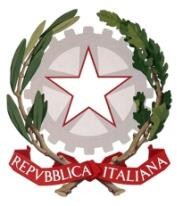 MINISTERO DELL’ISTRUZIONE DELL’UNIVERSITA’ E DELLA RICERCA UFFICIO SCOLASTICO REGIONALE PER LA CAMPANIA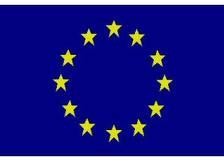 Istituto Comprensivo Statale PULCARELLI PASTENAScuola dell’infanzia- primaria - secondaria di I gradoVia Reola – 80061 – Massa Lubrense (Na) – Tel.: 081/2133923Cod. meccan. NAIC8D900T – C.F. 90078430635 - Codice Univoco Ufficio UFCW1J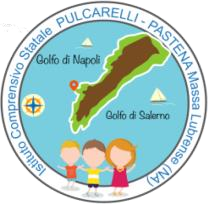 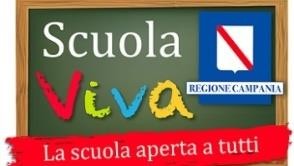 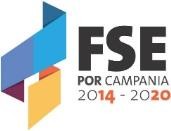 VIAGGIO DI ISTRUZIONERELAZIONE FINALERELAZIONE TECNICAValutazione qualità del servizio pasti (se previsto)_______________________________________________________________________________________________________________________________________________________________________________________________________________________________________________________________________________________________________________________________Valutazione qualità e sicurezza del mezzo di trasporto_______________________________________________________________________________________________________________________________________________________________________________________________________________________________________________________________________________________________________________________________RELAZIONE DIDATTICAObiettivi raggiunti (in relazione a quelli previsti con l’attività)______________________________________________________________________________________________________________________________________________________________________________________________________________________________________________________________________________________________________________________________________________________________________________________________________________________________________________________________________________________________Valutazione dei comportamenti tenuti dalla classe______________________________________________________________________________________________________________________________________________________________________________________________________________________________________________________________________________________________________________________________________________________________________________________________________________________________________________________________________________________________Suggerimenti migliorativi______________________________________________________________________________________________________________________________________________________________________________________________________________________________________________________________________________________________________________________________________________________________________________________________________________________________________________________________________________________________Firma dei docenti accompagnatori_______________________________________  _______________________________________________________________________________  _______________________________________________________________________________  _______________________________________________________________________________  ________________________________________Classe/iScuola□ Infanzia□ Primaria□ Secondaria I gradoPlesso□ Pastena□ Torca□ Cesaro□ Pastena□ Torca□ Cesaro□ PulcarelliDestinazioneData partenzaOra di partenzaData rientroOra di rientro in sedeMezzo di trasportoDocenti accompagnatori__________________________________________________________________________________________________________________________________________________________________________________________________________________________________________________________________________________________________________________________________________Altri accompagnatori(Assistenti, Collaboratori scolastici, Parenti degli alunni)__________________________________________________________________________________________________________________________________________________________________________________________________________________________________________________________________________________________________________________________________________